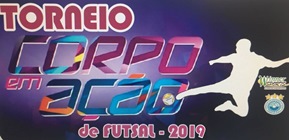 HISTÓRICO DAS PARTIDAS FINAIS OURO, REALIZADAS EM 16 DE MARÇO, e QUADRO DE HONRACATEGORIA SUB 08G.R.GREMETAL/STISMMMEC 05x02 OCIAN P.C.Gols de Ricardo (2), Alexandre, Matheus e Juan (Gremetal); Yan Araújo e Breno (Ocian PC)CAMPEÃO OURO – G.R.GREMETAL/STISMMMEC;VICE-CAMPEÃO OURO – OCIAN P.C.;CAMPEÃO PRATA – AUDAX OSASCO;VICE-CAMPEÃO PRATA – AD SANTO ANDRÉ FUTSAL;CAMPEÃO BRONZE – SIND. DOS METALÚRGICOS DE JUNDIAÍ;VICE-CAMPEÃO BRONZE – A.A.CAMILÓPOLIS FUTSAL.DESTAQUES INDIVIDUAIS - Ricardo Enzo (Artilheiro) e os goleiros Antonio Carlos e Manuel Luiz (Menos Vazados), ambos do Gremetal, mais o atleta (Destaque da Categoria) Yan Araújo, do Ocian PC.CATEGORIA SUB 09G.R.GREMETAL/STISMMMEC 04x01 SIND. DOS METALÚRGICOS DE JUNDIAÍGols de Marcello, Pablo, Gabriel e Felipe Pataro (Gremetal); Lucas Albuquerque (Metalúrgicos Jundiaí)CAMPEÃO OURO – G.R.GREMETAL/STISMMMEC;VICE-CAMPEÃO OURO – SIND. DOS METALÚRGICOS DE JUNDIAÍ;CAMPEÃO PRATA – AUDAX OSASCO;VICE-CAMPEÃO PRATA – AD SANTO ANDRÉ FUTSAL;CAMPEÃO BRONZE – OCIAN P.C.;VICE-CAMPEÃO BRONZE – A.A.CAMILÓPOLIS FUTSAL.DESTAQUES INDIVIDUAIS - os goleiros do Gremetal, Miguel e André (Menos Vazados), mais os atletas do Metalúrgicos Jundiaí, Lucas Albuquerque (Artilheiro) e Raí Riquelme (Destaque da Categoria).CATEGORIA SUB 10AUDAX OSASCO 01x01 OCIAN P.C. (2x3 nos pênaltis)Gols de Marcus Vinícius (Audax); Bryan de Sena (Ocian PC)CAMPEÃO OURO – OCIAN P.C.;VICE-CAMPEÃO OURO – AUDAX OSASCO;CAMPEÃO PRATA – G.R.GREMETAL/STISMMMEC;VICE-CAMPEÃO PRATA – AD SANTO ANDRÉ FUTSAL;CAMPEÃO BRONZE – A.A.CAMILÓPOLIS FUTSAL;VICE-CAMPEÃO BRONZE – SIND. DOS METALÚRGICOS DE JUNDIAÍ.DESTAQUES INDIVIDUAIS - Matheus Rocha (Artilheiro), do Gremetal, os goleiros do Audax Osasco, André, Ian e Pablo (Menos Vazados), mais o goleiro (Destaque da Categoria) Arthur, do Ocian PC.NO TORNEIO FORAM MARCADOS 159 GOLS EM 27 JOGOS; MÉDIA DE QUASE 6 (5,9) GOLS POR JOGOORGANIZAÇÃO: WINNER SPORTS EVENTOS ESPORTIVOS 		REALIZAÇÃO: TV TRIBUNA	APOIOS: GREMETAL, JORNAL EXPRESSO POPULAR, COSTALOG – LOGÍSTICA, SANTIN CONTABILIDADE & ASSESSORIA, COLÉGIO LUPE PICASSO, PORTIMPEX – LOGÍSTICA E COMÉRCIO EXTERIOR, JC SERVIÇOS, ALDEBARAN TRANSPORTES, RESTAURANTE E LANCHONETE “ANA COSTA” E GALGO UNIFORMES.